Fiche d’examen au cas par cas pour les zones visées par l’article L2224-10 du Code Général des Collectivités Territorialesselon le R122-17-II alinéa 4 du Code de l’environnementLe décret 2012-616 du 2 mai 2012 introduit la notion d'examen au cas par cas pour déterminer l'éligibilité à évaluation environnementale de certains documents de planification relevant du code de l'environnement.- Décret 2012-616 du 2 mai 2012 relatif à l'évaluation de certains plans et document ayant une incidence sur l'environnementLes zonages d'assainissement prévus par les 1° à 4° de l'article L2224-10 du Code général des Collectivités Territoriales font partie de ces documents de planification et sont donc susceptibles de faire l'objet d'une évaluation environnementale après examen au cas par cas, tel que le prévoit l'article R. 122-17-2 du code de l'environnement.Pour tous les examens au cas par cas des zonages d'assainissement prévus par les 1° à 4° de l'article L2224-10 du Code général des Collectivités Territoriales, la DREAL est l'Autorité environnementale.Dampierre sur LinotteQuestions générales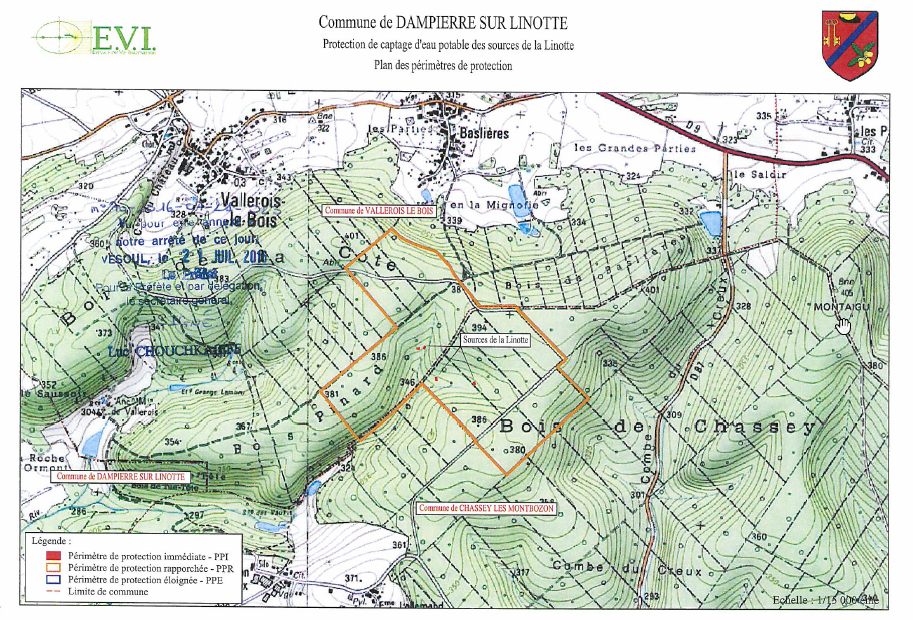 Si vous disposez de la compétence relative à la planification et/ou gestion de l’assainissement collectif et non collectif, remplissez le tableau suivant.Questions relatives aux zones d'assainissement collectif/non collectif des eaux uséesQuestions relatives aux zones où des mesures doivent être prises pour limiter l'imperméabilisation des sols et pour assurer la maîtrise du débit et de l'écoulement des eaux pluviales et de ruissellement.Si vous disposez de la compétence relative la planification et/ou gestion des eaux pluviales, remplissez le tableau suivant.Questions relatives aux zones où il est nécessaire de prévoir des installations pour assurer la collecte, le stockage éventuel et, en tant que de besoin, le traitement des eaux pluviales et de ruissellement lorsque la pollution qu'elles apportent au milieu aquatique risque de nuire gravement à l'efficacité des dispositifs d'assainissement.A…........ Le.…......Mode d'emploi simplifiéToutes collectivités compétentes sur la délimitation des quatre zones mentionnées à l’article L2224-10 du CGCT, communément appelés zonages d’assainissement, en voie d’élaboration, mais aussi de révision ou de modification sont concernées par la présente fiche d’examen au cas par cas.La présente fiche est à renseigner et à transmettre, avec l’ensemble des pièces demandées, à l’attention du préfet de votre département, en sa qualité d’autorité environnementale, selon les obligations faites à la personne publique responsable conformément à l’article R122-18-I CE.L’objectif de cette procédure d’examen au cas pas cas est de permettre à l’autorité environnementale de se prononcer, par décision motivée au regard de la susceptibilité d’impact sur l’environnement, sur la nécessité ou non pour la personne publique responsable de réaliser l’évaluation environnementale de son plan.Les informations transmises engagent la personne publique responsable et font l’objet d’une publicité sur le site internet de l’autorité environnementale.Pour plus d’explication se reporter à la note d’accompagnement.Nom de la collectivité ou de l’EPCI compétentNom de la personne publique responsableCommunauté de Communes du Pays de Montbozon et du ChanoisZA le Vay du Soleil70 230 MontbozonCC compétente pour le zonage et le SPANCCommune compétente pour l’assainissement collectifM. le PrésidentJean Paul PRETOTMaireMartial MARCHESINIZonages concernés par la présente demandeLes zones d’assainissement collectif où la collectivité compétente est tenue d’assurer la collecte des eaux usées domestiques et le stockage, l’épuration et le rejet ou la réutilisation de l’’ensemble des eaux collectées ;Oui - nonLes zones relevant de l’assainissement non collectif où la collectivité compétente est tenue d’assurer le contrôle de ces installations et, si elles le décident, le traitement des matières de vidange et, à la demande des propriétaires, l’entretien et les travaux de réalisation et de réhabilitation des installations d’assainissement non collectif ;Oui - nonLes zones où des mesures doivent être prises pour limiter l’imperméabilisation des sols et pour assurer la maîtrise du débit et de l’écoulement des eaux pluviales et de ruissellement ;Oui - nonLes zones où il est nécessaire de prévoir des installations pour assurer la collecte, le stockage éventuel et, en tant que de besoin, le traitement des eaux pluviales et de ruissellement lorsque la pollution qu’elles apportent au milieu aquatique risque de nuire gravement à l’efficacité des dispositifs d’assainissement.Oui - nonPrésentation de votre démarche et des motifs de la mise en place/révision de ce (ces) zonage(s)Etude schéma directeur en 2008 (2E Conseil) aboutissant au zonageEtude diagnostic en  2016 (Oxya)Etude d’assainissement (Geoprotech 2019)Caractéristiques des zonages et contexteEst-ce une révision/modification de zonages d’assainissement ?Quelle est la date d’approbation du précédent zonage ?   2008Ensemble du territoire en assainissement non collectifDans le cas d’une extension éventuellement envisagée d’un ou plusieurs zonages, dans quelles proportions ces zones vont-elles s’étendre ?Oui - nonSi oui, veuillez joindre les cartes de zonage existantes ;(Environ en ha)Un hameau 2.5 haQuel est le territoire concerné ?(joindre une carte du périmètre) Toutes les communes avec des modifications à la marge et le hameau des Gillots passant de non collectif à collectif (2.5 ha)  (cf plan dans dossier enquête publique)Quel est le territoire concerné ?(joindre une carte du périmètre) Toutes les communes avec des modifications à la marge et le hameau des Gillots passant de non collectif à collectif (2.5 ha)  (cf plan dans dossier enquête publique)Le territoire est-il couvert par un ou plusieurs document(s) d’urbanisme ?Si PLUi, préciser le contour de l’intercommunalité (ou joindre une carte) :PLUi en cours d’élaborationQuelle est la date d'approbation du/des document(s) existant(s) ? Si le(s) document(s) est/sont en cours d'élaboration / révision / modification, quel est l'état d'avancement de la démarche? POSPLUCarte communaleNon2005La réalisation/révision/modification de vos zonages est-elle menée en parallèle d’une élaboration/révision/modification du document d’urbanisme ?Oui - nonExpliquer l’articulation envisagée entre le document d’urbanisme et le(s) zonage(s) prévu(s) (traitement des questions d’assainissement par le document d’urbanisme, conséquences des ouvertures à l’urbanisation, ...) :Expliquer l’articulation envisagée entre le document d’urbanisme et le(s) zonage(s) prévu(s) (traitement des questions d’assainissement par le document d’urbanisme, conséquences des ouvertures à l’urbanisation, ...) :Le(s) PLUi/PLU/carte communale, en vigueur, font/fait-il(elle) ou ont/a-t-il(elle) fait l’objet d’une évaluation environnementale ?1Oui - non – Des études techniques (type : schéma directeur d’assainissement2, étude sur les eaux pluviales,...) ont-t-elles été, ou seront-t-elles, menées préalablement à vos futures propositions de zonages ?Oui - nonCf paragraphe précédentPréciser ces études :Cf paragraphe précédentPréciser ces études :Cf paragraphe précédentCaractéristiques générales du territoire et des zones susceptibles d’être touchéesÊtes-vous/intégrez-vous une commune en zone littorale (au sens de la loi littorale, y compris certains lacs)?Oui - nonEst-ce que le territoire de votre collectivité dispose ou est limitrophe d’une commune disposant :d’une zone de baignade ? dans ce cas un profil de baignade a t il été réalisé ?d’une zone conchylicole ?d’une zone de montagne ?d’un périmètre réglementaire de captage (immédiat, rapproché/éloigné) d’alimentation en eau potable ?d’un périmètre de protection des risques d’inondations ?Oui  - non -limitropheOui - non -limitropheOui - non -limitropheOui - non -limitropheOui - non -limitropheOui - non -limitrophePréciser lesquels : (joindre éventuellement une cartographie)Captages AEP communaux et 2 sources du syndicat des eaux de Villers le Sec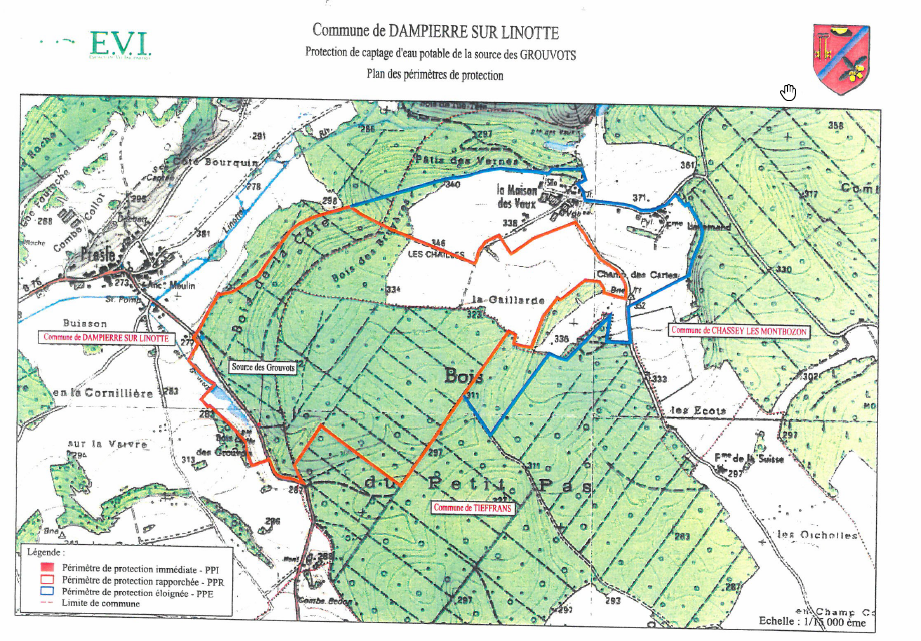 Préciser lesquels : (joindre éventuellement une cartographie)Captages AEP communaux et 2 sources du syndicat des eaux de Villers le SecLe territoire dispose-t-il :de cours d’eau de première catégorie piscicole ? de réservoirs biologiques selon le SDAGE ?Oui – nonOui - nonPréciser lesquels : (joindre éventuellement une cartographie)Préciser lesquels : (joindre éventuellement une cartographie)Y a-t-il une zone environnementalement sensible à proximité telle que:Natura 2000 ?Oui - nonZNIEFF1 ?Oui - nonZone humide ?Oui - nonÉléments de la Trame Verte et Bleue (réservoir, corridors) ?Oui - nonPrésence connue d’espèces protégées ?Oui - nonPrésence de nappe phréatique sensible ?Oui - nonPréciser lesquelles : (joindre éventuellement une cartographie)Zone humide De nombreuses zones humides sont présentes sur Dampierre sur Linotte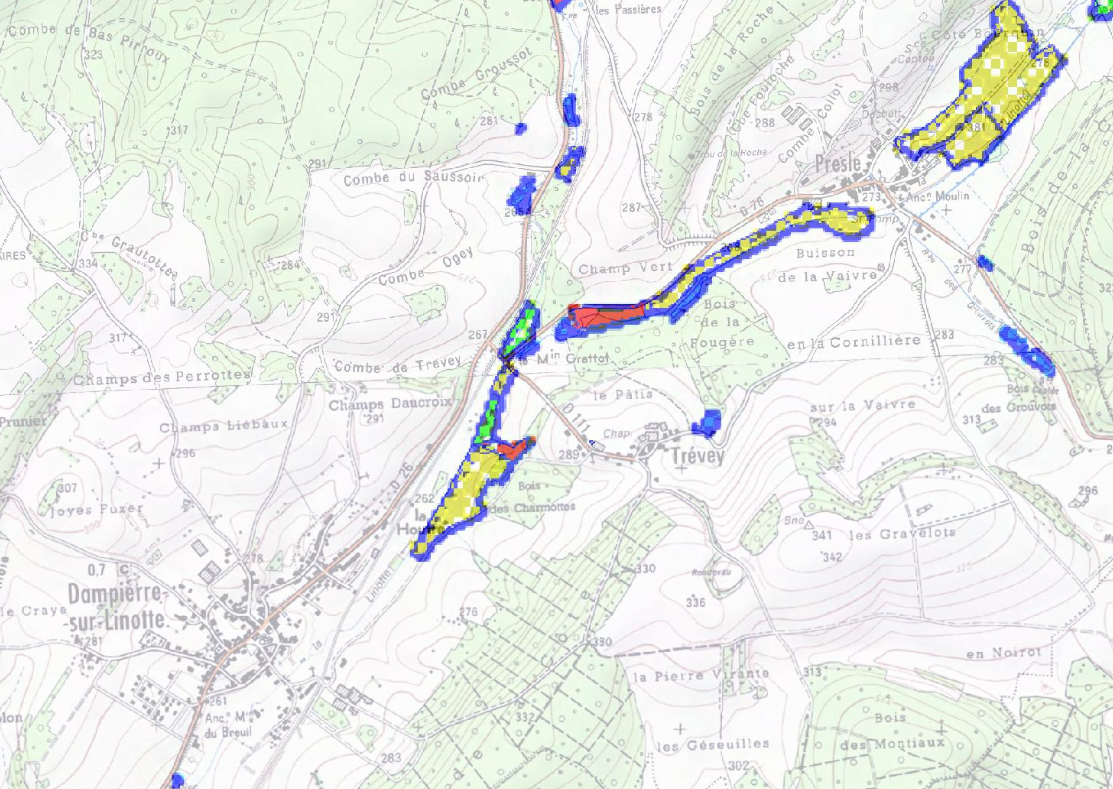 Carte source DREAL Préciser lesquelles : (joindre éventuellement une cartographie)Zone humide De nombreuses zones humides sont présentes sur Dampierre sur LinotteCarte source DREAL Quel est le niveau de qualité de l’état écologique et de l’état chimique (très bon état, bon état, moyen, médiocre, mauvais )3 des masses d’eau réceptrices des eaux concernées par la présente demande, selon la classification du SDAGE au sens de la Directive Cadre sur l’Eau (DCE)?Nom de la(des)Masse(s) d’eau superficielle :. Nom de la(des)Masse(s) d’eau souterraine: Si souhaité, vous pouvez préciser un niveau de qualité issu des point(s) de référence(s) nationaux connu(s), ou selon d’autres données à préciser (biblio, mesures locales)La Linotte (U1040640)état écologique moyen et chimique bonMasse d’eau souterraine FRDG123 Calcaires jurassiques des plataux de Haute SaoneBE quantitatif Etat chimique médiocreVotre territoire fait-il l’objet d’application de documents de niveau supérieur :Schéma d’Aménagement et de Gestion des Eaux (SAGE) ?Oui - nonDirective Territoriale d’Aménagement (DTA ou DTADD) ?Oui – non Schéma de Cohérence Territorial (SCoT) ?Oui - nonPréciser lesquelles : Autres :Préciser lesquelles : Autres :Pensez-vous que votre territoire sera soumis à une forte urbanisation ?Oui - nonQuel est le type principal des réseaux de collecte des eaux usées sur votre territoire?Autres :  Réseau séparatif et Collecteur pluvialDisposez-vous d’une carte d’aptitude des sols à l’infiltration ?Oui – non Existe-t-il des ouvrages de rétention des Eaux Pluviales sur le territoire concerné par le zonage ?Oui - nonContexte, caractéristiques du zonage et possibilité d’incidences sur l’environnement et la santé humaineContexte, caractéristiques du zonage et possibilité d’incidences sur l’environnement et la santé humaineY a-t-il des adaptations de grands secteurs ( ouverture à l’urbanisation, passage de l’ANC à l’AC ou inversement pour diverses raisons possibles), qui sont à l’origine de la volonté de révision du zonage d’assainissement ?Y a-t-il des adaptations de grands secteurs ( ouverture à l’urbanisation, passage de l’ANC à l’AC ou inversement pour diverses raisons possibles), qui sont à l’origine de la volonté de révision du zonage d’assainissement ?Oui - nonConformément à l’article L2224-8 du CGCT, avez-vous établi votre schéma descriptif d’assainissement collectif des eaux usées5 ?Conformément à l’article L2224-8 du CGCT, avez-vous établi votre schéma descriptif d’assainissement collectif des eaux usées5 ?Oui – nonLes contrôles des assainissements non collectifs ont-ils été réalisés Sont-ils en cours et dans quels délais seront-ils réalisés?Les non-conformités ont-elles été levées ?Sont-elles en cours d’être levées?Les contrôles des assainissements non collectifs ont-ils été réalisés Sont-ils en cours et dans quels délais seront-ils réalisés?Les non-conformités ont-elles été levées ?Sont-elles en cours d’être levées?Oui – non en partieOui – nonOui – nonOui – nonAu sein de votre PLU, imposez-vous, dans le règlement un minimum de surface parcellaire sur les zones d’assainissement non collectif?Au sein de votre PLU, imposez-vous, dans le règlement un minimum de surface parcellaire sur les zones d’assainissement non collectif?Oui -non  Combien :La collectivité compétente (ou les collectivités adhérentes) dispose-t-elle de déclarations de prélèvement (puits ou forage privés) selon l’article L2224-9 du CGCT ?Si oui, sont-ils sur (à proximité d’) une zone pressentie comme devant accueillir un zonage ANC ?La collectivité compétente (ou les collectivités adhérentes) dispose-t-elle de déclarations de prélèvement (puits ou forage privés) selon l’article L2224-9 du CGCT ?Si oui, sont-ils sur (à proximité d’) une zone pressentie comme devant accueillir un zonage ANC ?Oui – nonOui - nonEst-il prévu d’autres modes de gestion des eaux usées traitées en Assainissement Non Collectif (ANC) que l’infiltration (rejet en milieu hydraulique superficiel …) ?Est-il prévu d’autres modes de gestion des eaux usées traitées en Assainissement Non Collectif (ANC) que l’infiltration (rejet en milieu hydraulique superficiel …) ?Oui - nonSi oui, lesquels : rejet dans le collecteur communal Si oui, lesquels : rejet dans le collecteur communal Si oui, lesquels : rejet dans le collecteur communal La station de traitement des eaux usées (STEU) actuelle est-elle en surcharge6 ?  Par temps sec ?Par temps de pluie ?De façon saisonnière ?Oui – nonOui – non  (nappe haute)Oui – nonOui – nonRenouvellement programméeOui – nonOui – non  (nappe haute)Oui – nonOui – nonRenouvellement programméeAvez-vous des procédures d’urgence en cas de rupture accidentelle d’un des éléments de votre système d’assainissement (coupure électrique, pompe, STEU)?  Lesquelles :Oui - nonOui - nonAvez-vous l’intention de rechercher une réduction de vos futures consommations énergétiques sur les équipements de votre système d’assainissement (postes,..) ?Par une cohérence topographique entre les zones collectées ?Autres :Oui – nonOui - nonOui – nonOui - nonContexte, caractéristiques du zonage et possibilité d’incidences sur l’environnement et la santé humaineExiste-t-il des risques ou enjeux liés à :des problèmes d’écoulement des eaux pluviales ?de ruissellement ?de maîtrise de débit ?d’imperméabilisation des sols ?Oui – nonOui – nonOui – nonOui - nonLesquels :Lesquels :Des mesures de gestion des eaux pluviales existent-elles déjà sur le territoire du zonage prévu ?Oui - nonLesquelles :Quelles ont été les raisons de leur mise en place ?Lesquelles :Quelles ont été les raisons de leur mise en place ?Avez-vous identifié des secteurs de votre territoire et des territoires limitrophes concernés par des risques liés aux eaux pluviales ?Oui – nonSi oui, fournir si possible une carte.Avez-vous identifié des secteurs de votre territoire où sont présents des enjeux de gestion pour les eaux pluviales (maîtrise de l’imperméabilisation, topographie, capacité des réseaux existants, limitation du ruissellement,...)?Oui – nonSi oui, fournir si possible une carte.Des mesures permettant de gérer ces risques existent-elles ?Oui - nonSi oui, lesquelles ?Si oui, lesquelles ?Disposez-vous d’un système de gestion des eaux pluviales (bassin, surverse, télégestion)?Oui - nonVotre système d’assainissement eaux pluviales est-il déclaré ou autorisé conformément à la rubrique 2.1.5.0. de la nomenclature loi sur l’eau7?Oui - nonAvez-vous rencontré des problématiques de capacité de votre réseau d’eaux pluviales par temps de pluie ?Selon quelle fréquence ? Dues à une mise en charge par un cours d’eau ?Oui – nonOui - nonVotre commune a-t-elle fait l’objet d’une décision de catastrophe naturelle liée aux inondations ?Oui – nonAvez-vous subi descoulées de boues?glissements de terrain dûs à un phénomène pluvieux?Autres :Oui – nonOui - nonVotre territoire fait-il parti :d’un SAGE en déficit eau ? d’une Zone de Répartition des Eaux ? Oui – nonOui – nonContexte, caractéristiques du zonage et possibilité d’incidences sur l’environnement et la santé humaineVotre commune dispose-t-elle de réseaux de collecte des eaux pluviales ?Oui - nonL’éventuel Schéma Directeur d’Assainissement (ou une démarche autre) aborde-t-il les questions de pollution des eaux pluviale(s) ?Des prescriptions ont-elles été proposées ?Si oui, lesquelles ? Oui – nonOui - nonLa réalisation d’ouvrages est-elle prévue ?Si oui lesquels et pour quel objectif ? Oui - nonLes équipements prévus consommeront-ils une surface naturelle propre ?Sont-ils intégrés sous voirie, parking, bâti ?Oui – nonOui - non